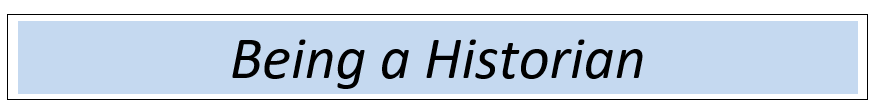 Year GroupAutumn 1Autumn 2Spring 1Spring 2Summer 1Summer 2ELGEarly Years:Past and PresentTo know about my own life-story To know how I have changedTo talk about the lives of the people around usTo know that the emergency services exist and what they doTo know about figures from the past (Neil Armstrong and Tim Peake) To know some similarities and differences between things in the past and now, drawing on experiences and what has been read in class (Christmas)To know about the past through settings, characters and events encountered in books read in class and storytelling ( Adam Bushnell)To know about the past through settings, characters and events encountered in books read in class and story telling (Farming seasons)To know some similarities and differences between things in the past and now, drawing on experiences and what has been read in class ( Life cycles and chronology)To know some similarities and differences between things in the past and now, drawing on experiences and what has been read in class(Landscape comparisons- seasideEnd of year celebrations/ reflections)Talk about the lives of the people around them and their roles in society. Know some similarities and differences between things in the past and now, drawing on their experience and what has been read in class. Understand the past through settings, characters and events encountered in books read in class and storytelling. 	Being a Historian	 	Being a Historian	 	Being a Historian	 	Being a Historian	Year GroupNational CurriculumNational CurriculumSticky Knowledge(what children need to know andremember)VocabularySkills/ Procedural KnowledgeSkills/ Procedural KnowledgeY1Changes in living memory.Where appropriate these should be used to reveal aspects of change in national life.Events beyond living memory that are significant nationally.The lives of significant individuals in the past who have contributed to national achievements.Some should be used to compare aspects of life in different periods (Charles II and Charles III)Changes in living memory.Where appropriate these should be used to reveal aspects of change in national life.Events beyond living memory that are significant nationally.The lives of significant individuals in the past who have contributed to national achievements.Some should be used to compare aspects of life in different periods (Charles II and Charles III)-Pupils know what a timeline is.-Know the main changes over time from when our grandparents were children to now (toys, crazes, technology, transport, school).-Know that toys their grandparents played with were different to their own.-Know the main differences between their homes and those of their grandparents (when they were young).-Know what a number of older objects were used for.-Know that the Fire of London was a significant event in History.-Retell the event in time order.-Know who Samuel Pepys was and why his diary is important.-Talk about why it happened.-Know about the life of our monarch, King Charles III and how he became King when Queen Elizabeth II died-Know about the life of King Charles II-Compare the lives and achievements of both King CharlesVocabulary: old, new, a long time ago, past, present, blackboard, chalk, skipping, marbles, snakes and ladders, ludo, fire, coal, chronology, timeline, order, monarch, royalmodern dangerFire Of London, City, disaster, Baker, pudding Lane, Samuel Pepys diary Queen Elizabeth IIKing Charles II/IIIChronological UnderstandingKnow what a timeline isUnderstand that some objects are from the pastMatch objects to people of different agesSequence events or objects in chronological orderKnowledge and understanding of events and changes in the pastTo know and recount stories about the pastIdentify main differences between old and newIdentify how items have changes over timeExplain how our local area has changed over timeHistorical Interpretation and EnquiryRead different versions of the same eventLook at different illustrations of the same place/ person/itemUse story to distinguish between fact and fictionCompare two versions of past eventsFind answers to simple questions using different sourcesSignificanceRecognise and make simple observations about a person/ people who were important in an historical event e.g through talk/ discussionChronological UnderstandingKnow what a timeline isUnderstand that some objects are from the pastMatch objects to people of different agesSequence events or objects in chronological orderKnowledge and understanding of events and changes in the pastTo know and recount stories about the pastIdentify main differences between old and newIdentify how items have changes over timeExplain how our local area has changed over timeHistorical Interpretation and EnquiryRead different versions of the same eventLook at different illustrations of the same place/ person/itemUse story to distinguish between fact and fictionCompare two versions of past eventsFind answers to simple questions using different sourcesSignificanceRecognise and make simple observations about a person/ people who were important in an historical event e.g through talk/ discussionY1Local Interests and Links (online museums, local places to visit etc) – Sunderland Winter Gardens, Preston Park – Autumn. Beamish – Spring. Durham oriental museum - SummerLocal Interests and Links (online museums, local places to visit etc) – Sunderland Winter Gardens, Preston Park – Autumn. Beamish – Spring. Durham oriental museum - SummerLocal Interests and Links (online museums, local places to visit etc) – Sunderland Winter Gardens, Preston Park – Autumn. Beamish – Spring. Durham oriental museum - SummerLocal Interests and Links (online museums, local places to visit etc) – Sunderland Winter Gardens, Preston Park – Autumn. Beamish – Spring. Durham oriental museum - SummerLocal Interests and Links (online museums, local places to visit etc) – Sunderland Winter Gardens, Preston Park – Autumn. Beamish – Spring. Durham oriental museum - SummerLocal Interests and Links (online museums, local places to visit etc) – Sunderland Winter Gardens, Preston Park – Autumn. Beamish – Spring. Durham oriental museum - Summer 	Being a Historian	 	Being a Historian	 	Being a Historian	 	Being a Historian	Year GroupNational CurriculumNational CurriculumSticky Knowledge(what children need to know andremember)VocabularySkills/ Procedural KnowledgeSkills/ Procedural KnowledgeY2The lives of significant people in the past who have contributed to national and international achievements. Some should be used to compare aspects of life in different periodsEvents beyond living memory that are significant nationally and internationally or globallyThe lives of significant individuals in the past who have contributed to national and international achievements.The lives of significant people in the past who have contributed to national and international achievements. Some should be used to compare aspects of life in different periodsEvents beyond living memory that are significant nationally and internationally or globallyThe lives of significant individuals in the past who have contributed to national and international achievements.Guy Fawkes>Know that the Gunpowder plot was a significant event in History – date 1605>Know Guy Fawkes was called Guido and came from York.Recall some names (Robert Catesby/ Tom Winters / Robert Percy / Jack Wright / of the key people involved or associated with the Gunpowder plot>Know King James 1 was treating Roman Catholics unfairlyKnow conspirators were protestantsKnow why Guy Fawkes was chosen to be responsible for hiding the gunpowder in the Houses of ParliamentKnow 36 barrels of gunpowder was hidden in the Houses of Parliament to blow up King James IKnow why 5th of Nov is called Bonfire NightKnow why we celebrate every year Bonfire Night on Nov 5thOrder eventsKnow traditions associated withProtestant Guy FawkesCatholicKing JamesMonarch Stuart PeriodHouses of Parliament Traitor TheGunpowder PlotSecret Chronological Order TreasonExecutedChronological UnderstandingSequence a few events/ objects on a time line and give reasons to where they have placed themSequence photographs from different periods of aperson’s lifeKnowledge and Understanding of events and changes in the pastUnderstand why people did things, why events happened and the resultsIdentify differences between the lives of those in the past and our ownRecount an historical event e.g First Moon LandingHistorical Interpretation and EnquiryRecognise that the past is represented in different waysCompare picture/photographs of people and events from the pastDiscuss reliability of sources (photos, accounts, stories)Answer questions by observing and handling sources of informationAsk and answer questionsAnswer question using a specific source (book/internet)Research an aspect of the past using different sources of informationSignificanceChronological UnderstandingSequence a few events/ objects on a time line and give reasons to where they have placed themSequence photographs from different periods of aperson’s lifeKnowledge and Understanding of events and changes in the pastUnderstand why people did things, why events happened and the resultsIdentify differences between the lives of those in the past and our ownRecount an historical event e.g First Moon LandingHistorical Interpretation and EnquiryRecognise that the past is represented in different waysCompare picture/photographs of people and events from the pastDiscuss reliability of sources (photos, accounts, stories)Answer questions by observing and handling sources of informationAsk and answer questionsAnswer question using a specific source (book/internet)Research an aspect of the past using different sources of informationSignificanceY2Significant historical events, people and places in their own localityNov 5th e.g. guy on a bonfireCompare photographs of children over the years celebrating Bonfire NightDebate whether Guy Fawkes was a goodie or baddie?Grace Darling – Summer Term>Know Grace Darling was born in Know that the Grace Darling was a local female heroine from the past, who lived in Bamburgh in Northumberland.Know Grace Darling lived in Longstone Light house>Know Grace Darling and her father rescued survivors from the wrecked Forfarshire in 7th Sept 1838Know that Grace was 22 and did not have a life jacket to rescue survivors from the North Sea in a wooden cobleKnow Grace was rewarded £50 by Queen Victoria for her bravery.>Know Grace Darling First woman to receive RNLI medal (Royal National Life Boat Institution)Traitor / conspiratorLighthouseShipwreck Memorial Coast evidence RescueHeroine BamburghForfarshire Steamship Paddle steamerSurvivors Danger museum newspapers Coble boatoarsIdentify and talk about who was important in an historical event and whyChronological UnderstandingSequence a few events/ objects on a time line and give reasons to where they have placed themSequence photographs from different periods of aperson’s lifeKnowledge and Understanding of events and changes in the pastUnderstand why people did things, why events happened and the resultsIdentify differences between the lives of those in the past and our ownRecount an historical event e.g First Moon LandingHistorical Interpretation and EnquiryRecognise that the past is represented in different waysCompare picture/photographs of people and events from the pastDiscuss reliability of sources (photos, accounts, stories)Answer questions by observing and handling sources of informationAsk and answer questionsAnswer question using a specific source (book/internet)Research an aspect of the past using different sources of informationSignificance>Grace became famous but enjoyed4 years after rescue 1842 to became ill with tuberculous and died in 20th October aged 26.>Know Grace’s memorial is found inthe village church in BamburghKnow Aileen Jones was a modern female heroine and compare to Grace DarlingKnow Grace Darling –Her True Story is a book written about her in 1880.Know there is a museum opened in 1938 to commemorate Grace DarlingRNLIWhat…? When….? Why…? Where…?Identify and talk about who was important in an historical event and whyLocal Interests and Links (online museums, local places to visit etc)Visit Grace Darling museum in Bamburgh in Summer Term.RNLI visitorLocal Interests and Links (online museums, local places to visit etc)Visit Grace Darling museum in Bamburgh in Summer Term.RNLI visitorLocal Interests and Links (online museums, local places to visit etc)Visit Grace Darling museum in Bamburgh in Summer Term.RNLI visitorLocal Interests and Links (online museums, local places to visit etc)Visit Grace Darling museum in Bamburgh in Summer Term.RNLI visitor 	Being a Historian	 	Being a Historian	 	Being a Historian	 	Being a Historian	Year GroupNational CurriculumNational CurriculumSticky Knowledge(what children need to know andremember)VocabularySkills/ Procedural KnowledgeSkills/ Procedural KnowledgeY3Changes in Britain from Stone Age to Iron AgeChanges in Britain from Stone Age to Iron AgeTo know when the stone age period occurred (timeline).To know how to identify artefacts from the stone age period and infer their usesTo know how archaeologists have helped us learn about the stone age by understanding the importance of historical evidenceStone Age Skara Brae Neolithic Period Source Bronze Age Iron Age Fort Theory Artefact Flint Settlement BCADChronological UnderstandingDescribe events from the past using dates , AD, BC and decadeUse a timeline within a specific period of history to set the order that things might of happenedSequence several events/ artefactsUse maths skill to calculate how long ago events happenedKnowledge and Understanding of events and changes in the pastBegin to show knowledge and understanding of a period of history beyond living memoryRecognise reasons why people in the past acted the way they didTo appreciate that the early Brits would not have communicated as we do or have eaten as we do.To begin to picture what life would have been like forthe early settlers.Recognise changes in Britain (farming and agriculture– Skara Brae)Historical Interpretation and EnquiryBegin to identify some ways the past is representedSuggest why certain events happened as they did in HistorySuggest why people acted like they didUse sources of information to answer questions (giving justification and reasoning)Collect information about the past from a wide variety of sources (documents, museums, internet,photographs, video clips etc)Chronological UnderstandingDescribe events from the past using dates , AD, BC and decadeUse a timeline within a specific period of history to set the order that things might of happenedSequence several events/ artefactsUse maths skill to calculate how long ago events happenedKnowledge and Understanding of events and changes in the pastBegin to show knowledge and understanding of a period of history beyond living memoryRecognise reasons why people in the past acted the way they didTo appreciate that the early Brits would not have communicated as we do or have eaten as we do.To begin to picture what life would have been like forthe early settlers.Recognise changes in Britain (farming and agriculture– Skara Brae)Historical Interpretation and EnquiryBegin to identify some ways the past is representedSuggest why certain events happened as they did in HistorySuggest why people acted like they didUse sources of information to answer questions (giving justification and reasoning)Collect information about the past from a wide variety of sources (documents, museums, internet,photographs, video clips etc)sequence homes (inrelation to Stoneage houses) through history and give justification and reasoning to how our homes have changed.sequence homes (inrelation to Stoneage houses) through history and give justification and reasoning to how our homes have changed.To know what a Stoneage homelooked like both internally and externally (Skara Brae).To know the historical importance of Skara Brae by combining a variety of historical sources to create an information leafletChronological UnderstandingDescribe events from the past using dates , AD, BC and decadeUse a timeline within a specific period of history to set the order that things might of happenedSequence several events/ artefactsUse maths skill to calculate how long ago events happenedKnowledge and Understanding of events and changes in the pastBegin to show knowledge and understanding of a period of history beyond living memoryRecognise reasons why people in the past acted the way they didTo appreciate that the early Brits would not have communicated as we do or have eaten as we do.To begin to picture what life would have been like forthe early settlers.Recognise changes in Britain (farming and agriculture– Skara Brae)Historical Interpretation and EnquiryBegin to identify some ways the past is representedSuggest why certain events happened as they did in HistorySuggest why people acted like they didUse sources of information to answer questions (giving justification and reasoning)Collect information about the past from a wide variety of sources (documents, museums, internet,photographs, video clips etc)Chronological UnderstandingDescribe events from the past using dates , AD, BC and decadeUse a timeline within a specific period of history to set the order that things might of happenedSequence several events/ artefactsUse maths skill to calculate how long ago events happenedKnowledge and Understanding of events and changes in the pastBegin to show knowledge and understanding of a period of history beyond living memoryRecognise reasons why people in the past acted the way they didTo appreciate that the early Brits would not have communicated as we do or have eaten as we do.To begin to picture what life would have been like forthe early settlers.Recognise changes in Britain (farming and agriculture– Skara Brae)Historical Interpretation and EnquiryBegin to identify some ways the past is representedSuggest why certain events happened as they did in HistorySuggest why people acted like they didUse sources of information to answer questions (giving justification and reasoning)Collect information about the past from a wide variety of sources (documents, museums, internet,photographs, video clips etc)To be able to give different explanations based on historical evidence as to why and how Stonehenge was built.Chronological UnderstandingDescribe events from the past using dates , AD, BC and decadeUse a timeline within a specific period of history to set the order that things might of happenedSequence several events/ artefactsUse maths skill to calculate how long ago events happenedKnowledge and Understanding of events and changes in the pastBegin to show knowledge and understanding of a period of history beyond living memoryRecognise reasons why people in the past acted the way they didTo appreciate that the early Brits would not have communicated as we do or have eaten as we do.To begin to picture what life would have been like forthe early settlers.Recognise changes in Britain (farming and agriculture– Skara Brae)Historical Interpretation and EnquiryBegin to identify some ways the past is representedSuggest why certain events happened as they did in HistorySuggest why people acted like they didUse sources of information to answer questions (giving justification and reasoning)Collect information about the past from a wide variety of sources (documents, museums, internet,photographs, video clips etc)Chronological UnderstandingDescribe events from the past using dates , AD, BC and decadeUse a timeline within a specific period of history to set the order that things might of happenedSequence several events/ artefactsUse maths skill to calculate how long ago events happenedKnowledge and Understanding of events and changes in the pastBegin to show knowledge and understanding of a period of history beyond living memoryRecognise reasons why people in the past acted the way they didTo appreciate that the early Brits would not have communicated as we do or have eaten as we do.To begin to picture what life would have been like forthe early settlers.Recognise changes in Britain (farming and agriculture– Skara Brae)Historical Interpretation and EnquiryBegin to identify some ways the past is representedSuggest why certain events happened as they did in HistorySuggest why people acted like they didUse sources of information to answer questions (giving justification and reasoning)Collect information about the past from a wide variety of sources (documents, museums, internet,photographs, video clips etc)To know the importance of bronze and how it is made (use of Bronze ageChronological UnderstandingDescribe events from the past using dates , AD, BC and decadeUse a timeline within a specific period of history to set the order that things might of happenedSequence several events/ artefactsUse maths skill to calculate how long ago events happenedKnowledge and Understanding of events and changes in the pastBegin to show knowledge and understanding of a period of history beyond living memoryRecognise reasons why people in the past acted the way they didTo appreciate that the early Brits would not have communicated as we do or have eaten as we do.To begin to picture what life would have been like forthe early settlers.Recognise changes in Britain (farming and agriculture– Skara Brae)Historical Interpretation and EnquiryBegin to identify some ways the past is representedSuggest why certain events happened as they did in HistorySuggest why people acted like they didUse sources of information to answer questions (giving justification and reasoning)Collect information about the past from a wide variety of sources (documents, museums, internet,photographs, video clips etc)Chronological UnderstandingDescribe events from the past using dates , AD, BC and decadeUse a timeline within a specific period of history to set the order that things might of happenedSequence several events/ artefactsUse maths skill to calculate how long ago events happenedKnowledge and Understanding of events and changes in the pastBegin to show knowledge and understanding of a period of history beyond living memoryRecognise reasons why people in the past acted the way they didTo appreciate that the early Brits would not have communicated as we do or have eaten as we do.To begin to picture what life would have been like forthe early settlers.Recognise changes in Britain (farming and agriculture– Skara Brae)Historical Interpretation and EnquiryBegin to identify some ways the past is representedSuggest why certain events happened as they did in HistorySuggest why people acted like they didUse sources of information to answer questions (giving justification and reasoning)Collect information about the past from a wide variety of sources (documents, museums, internet,photographs, video clips etc)A Local History Study (Whole Spring term)A study of an aspect of history that is significant in the locality.artefacts/secondary sources).To know what was life like in an iron age fort for men women and children.To be able to identify the main themes in Iron Age artLocal study - SunderlandTo know the main events in the history of Sunderland ( by using a wide range of historical artefacts/sources) and mark them on a timeline.To know that Sunderland was built upon 3 main industries- glass making, ship building and coal mining.Coal MiningTo know the names and locations of the main mines in Sunderland.To know what the life of a miner was like by using a variety of historical resources.To know which countries coal was exported to and which goods wereceived in return.CoalIndustryHeritageVictorian periodShip buildingDoxford ExportImportPyrexWinter GardensTo recognise the part that archaeologists have had in helping us understand more about what happened in the pastSignificanceIdentify and begin to describe significant people and events from the pastShip BuildingTo know (by using a variety of historical sources) how Sunderland became the largest ship building town in the world.To be able to name the main ship building yards on the River Wear.Glass MakingTo know who Benedict Biscop was and his importance in Sunderland becoming a centre of glass making.To learn about the importance of the 3 main industries and how they influenced the growth of Sunderland.To know why the Victoria Hall disaster was an important world –wide event in terms of safety through the study of historical resources.Local Interests and Links (online museums, local places to visit etc) Glass centre, River Wear sculpture walk and St Peters’s church, Sunderland museum and Winter GardensLocal Interests and Links (online museums, local places to visit etc) Glass centre, River Wear sculpture walk and St Peters’s church, Sunderland museum and Winter GardensLocal Interests and Links (online museums, local places to visit etc) Glass centre, River Wear sculpture walk and St Peters’s church, Sunderland museum and Winter GardensLocal Interests and Links (online museums, local places to visit etc) Glass centre, River Wear sculpture walk and St Peters’s church, Sunderland museum and Winter Gardens 	Being a Historian	 	Being a Historian	 	Being a Historian	 	Being a Historian	Year GroupNational CurriculumNational CurriculumSticky Knowledge(what children need to know andremember)VocabularySkills/ Procedural KnowledgeSkills/ Procedural KnowledgeY4The Roman Empire and its impact on BritainThe Roman Empire and its impact on BritainKnow who lived in Britain prior to the Roman invasions and settlements.Settlement city civilisation buildings jobs bronze age iron age belief building technologyEmperor Roman Chariot Toga Mosaic Legion Gladiator Dictator Barbarian AqueductAmphitheatre slaveChronological UnderstandingPlot events, people and changes on a time line using centuriesUse maths knowledge to work out how long ago things happenedBegin to recognise and quantify the different periods that exist between different groups that invaded BritainKnowledge and Understanding of events and changes in the pastIdentify the achievements of the earliest civilisationsDemonstrate knowledge and understanding of events, people and changes from periods studied and the impact on Britain.Begin to give reasons for and the results of the main events and changes to periods studiedHistorical Interpretation and EnquiryIdentify ways the past is representedLook at evidence and begin to evaluate the usefulness of sourcesCombine evidence of sourcesAsk questions about a period of timeCollect information about the past from a wide variety of sources (documents, museums, internet, photographs, video clips etc)To recognise the part that archaeologists have had in helping us understand more about what happened in the pastSignificanceIdentify and begin to describe historically significantChronological UnderstandingPlot events, people and changes on a time line using centuriesUse maths knowledge to work out how long ago things happenedBegin to recognise and quantify the different periods that exist between different groups that invaded BritainKnowledge and Understanding of events and changes in the pastIdentify the achievements of the earliest civilisationsDemonstrate knowledge and understanding of events, people and changes from periods studied and the impact on Britain.Begin to give reasons for and the results of the main events and changes to periods studiedHistorical Interpretation and EnquiryIdentify ways the past is representedLook at evidence and begin to evaluate the usefulness of sourcesCombine evidence of sourcesAsk questions about a period of timeCollect information about the past from a wide variety of sources (documents, museums, internet, photographs, video clips etc)To recognise the part that archaeologists have had in helping us understand more about what happened in the pastSignificanceIdentify and begin to describe historically significantKnow where the Roman Empire originated and how it relied upon slavery.Settlement city civilisation buildings jobs bronze age iron age belief building technologyEmperor Roman Chariot Toga Mosaic Legion Gladiator Dictator Barbarian AqueductAmphitheatre slaveChronological UnderstandingPlot events, people and changes on a time line using centuriesUse maths knowledge to work out how long ago things happenedBegin to recognise and quantify the different periods that exist between different groups that invaded BritainKnowledge and Understanding of events and changes in the pastIdentify the achievements of the earliest civilisationsDemonstrate knowledge and understanding of events, people and changes from periods studied and the impact on Britain.Begin to give reasons for and the results of the main events and changes to periods studiedHistorical Interpretation and EnquiryIdentify ways the past is representedLook at evidence and begin to evaluate the usefulness of sourcesCombine evidence of sourcesAsk questions about a period of timeCollect information about the past from a wide variety of sources (documents, museums, internet, photographs, video clips etc)To recognise the part that archaeologists have had in helping us understand more about what happened in the pastSignificanceIdentify and begin to describe historically significantChronological UnderstandingPlot events, people and changes on a time line using centuriesUse maths knowledge to work out how long ago things happenedBegin to recognise and quantify the different periods that exist between different groups that invaded BritainKnowledge and Understanding of events and changes in the pastIdentify the achievements of the earliest civilisationsDemonstrate knowledge and understanding of events, people and changes from periods studied and the impact on Britain.Begin to give reasons for and the results of the main events and changes to periods studiedHistorical Interpretation and EnquiryIdentify ways the past is representedLook at evidence and begin to evaluate the usefulness of sourcesCombine evidence of sourcesAsk questions about a period of timeCollect information about the past from a wide variety of sources (documents, museums, internet, photographs, video clips etc)To recognise the part that archaeologists have had in helping us understand more about what happened in the pastSignificanceIdentify and begin to describe historically significantTo know how it changed over time from around 1000BC until AD 450 (Roman departure from Britain).Settlement city civilisation buildings jobs bronze age iron age belief building technologyEmperor Roman Chariot Toga Mosaic Legion Gladiator Dictator Barbarian AqueductAmphitheatre slaveChronological UnderstandingPlot events, people and changes on a time line using centuriesUse maths knowledge to work out how long ago things happenedBegin to recognise and quantify the different periods that exist between different groups that invaded BritainKnowledge and Understanding of events and changes in the pastIdentify the achievements of the earliest civilisationsDemonstrate knowledge and understanding of events, people and changes from periods studied and the impact on Britain.Begin to give reasons for and the results of the main events and changes to periods studiedHistorical Interpretation and EnquiryIdentify ways the past is representedLook at evidence and begin to evaluate the usefulness of sourcesCombine evidence of sourcesAsk questions about a period of timeCollect information about the past from a wide variety of sources (documents, museums, internet, photographs, video clips etc)To recognise the part that archaeologists have had in helping us understand more about what happened in the pastSignificanceIdentify and begin to describe historically significantChronological UnderstandingPlot events, people and changes on a time line using centuriesUse maths knowledge to work out how long ago things happenedBegin to recognise and quantify the different periods that exist between different groups that invaded BritainKnowledge and Understanding of events and changes in the pastIdentify the achievements of the earliest civilisationsDemonstrate knowledge and understanding of events, people and changes from periods studied and the impact on Britain.Begin to give reasons for and the results of the main events and changes to periods studiedHistorical Interpretation and EnquiryIdentify ways the past is representedLook at evidence and begin to evaluate the usefulness of sourcesCombine evidence of sourcesAsk questions about a period of timeCollect information about the past from a wide variety of sources (documents, museums, internet, photographs, video clips etc)To recognise the part that archaeologists have had in helping us understand more about what happened in the pastSignificanceIdentify and begin to describe historically significantTo be able to plot a timeline with the significant events up to the departure of the Roman army from Britain.Settlement city civilisation buildings jobs bronze age iron age belief building technologyEmperor Roman Chariot Toga Mosaic Legion Gladiator Dictator Barbarian AqueductAmphitheatre slaveChronological UnderstandingPlot events, people and changes on a time line using centuriesUse maths knowledge to work out how long ago things happenedBegin to recognise and quantify the different periods that exist between different groups that invaded BritainKnowledge and Understanding of events and changes in the pastIdentify the achievements of the earliest civilisationsDemonstrate knowledge and understanding of events, people and changes from periods studied and the impact on Britain.Begin to give reasons for and the results of the main events and changes to periods studiedHistorical Interpretation and EnquiryIdentify ways the past is representedLook at evidence and begin to evaluate the usefulness of sourcesCombine evidence of sourcesAsk questions about a period of timeCollect information about the past from a wide variety of sources (documents, museums, internet, photographs, video clips etc)To recognise the part that archaeologists have had in helping us understand more about what happened in the pastSignificanceIdentify and begin to describe historically significantChronological UnderstandingPlot events, people and changes on a time line using centuriesUse maths knowledge to work out how long ago things happenedBegin to recognise and quantify the different periods that exist between different groups that invaded BritainKnowledge and Understanding of events and changes in the pastIdentify the achievements of the earliest civilisationsDemonstrate knowledge and understanding of events, people and changes from periods studied and the impact on Britain.Begin to give reasons for and the results of the main events and changes to periods studiedHistorical Interpretation and EnquiryIdentify ways the past is representedLook at evidence and begin to evaluate the usefulness of sourcesCombine evidence of sourcesAsk questions about a period of timeCollect information about the past from a wide variety of sources (documents, museums, internet, photographs, video clips etc)To recognise the part that archaeologists have had in helping us understand more about what happened in the pastSignificanceIdentify and begin to describe historically significantKnow the significance of key characters in this epoch (e.g Julius Caesar, Boudicca) by collecting information from a wide range of historical sources.Settlement city civilisation buildings jobs bronze age iron age belief building technologyEmperor Roman Chariot Toga Mosaic Legion Gladiator Dictator Barbarian AqueductAmphitheatre slaveChronological UnderstandingPlot events, people and changes on a time line using centuriesUse maths knowledge to work out how long ago things happenedBegin to recognise and quantify the different periods that exist between different groups that invaded BritainKnowledge and Understanding of events and changes in the pastIdentify the achievements of the earliest civilisationsDemonstrate knowledge and understanding of events, people and changes from periods studied and the impact on Britain.Begin to give reasons for and the results of the main events and changes to periods studiedHistorical Interpretation and EnquiryIdentify ways the past is representedLook at evidence and begin to evaluate the usefulness of sourcesCombine evidence of sourcesAsk questions about a period of timeCollect information about the past from a wide variety of sources (documents, museums, internet, photographs, video clips etc)To recognise the part that archaeologists have had in helping us understand more about what happened in the pastSignificanceIdentify and begin to describe historically significantChronological UnderstandingPlot events, people and changes on a time line using centuriesUse maths knowledge to work out how long ago things happenedBegin to recognise and quantify the different periods that exist between different groups that invaded BritainKnowledge and Understanding of events and changes in the pastIdentify the achievements of the earliest civilisationsDemonstrate knowledge and understanding of events, people and changes from periods studied and the impact on Britain.Begin to give reasons for and the results of the main events and changes to periods studiedHistorical Interpretation and EnquiryIdentify ways the past is representedLook at evidence and begin to evaluate the usefulness of sourcesCombine evidence of sourcesAsk questions about a period of timeCollect information about the past from a wide variety of sources (documents, museums, internet, photographs, video clips etc)To recognise the part that archaeologists have had in helping us understand more about what happened in the pastSignificanceIdentify and begin to describe historically significantTo know the influence the Roman calendar has on the modern calendar (taken from the names of Roman gods and rulers).Settlement city civilisation buildings jobs bronze age iron age belief building technologyEmperor Roman Chariot Toga Mosaic Legion Gladiator Dictator Barbarian AqueductAmphitheatre slaveChronological UnderstandingPlot events, people and changes on a time line using centuriesUse maths knowledge to work out how long ago things happenedBegin to recognise and quantify the different periods that exist between different groups that invaded BritainKnowledge and Understanding of events and changes in the pastIdentify the achievements of the earliest civilisationsDemonstrate knowledge and understanding of events, people and changes from periods studied and the impact on Britain.Begin to give reasons for and the results of the main events and changes to periods studiedHistorical Interpretation and EnquiryIdentify ways the past is representedLook at evidence and begin to evaluate the usefulness of sourcesCombine evidence of sourcesAsk questions about a period of timeCollect information about the past from a wide variety of sources (documents, museums, internet, photographs, video clips etc)To recognise the part that archaeologists have had in helping us understand more about what happened in the pastSignificanceIdentify and begin to describe historically significantChronological UnderstandingPlot events, people and changes on a time line using centuriesUse maths knowledge to work out how long ago things happenedBegin to recognise and quantify the different periods that exist between different groups that invaded BritainKnowledge and Understanding of events and changes in the pastIdentify the achievements of the earliest civilisationsDemonstrate knowledge and understanding of events, people and changes from periods studied and the impact on Britain.Begin to give reasons for and the results of the main events and changes to periods studiedHistorical Interpretation and EnquiryIdentify ways the past is representedLook at evidence and begin to evaluate the usefulness of sourcesCombine evidence of sourcesAsk questions about a period of timeCollect information about the past from a wide variety of sources (documents, museums, internet, photographs, video clips etc)To recognise the part that archaeologists have had in helping us understand more about what happened in the pastSignificanceIdentify and begin to describe historically significantTo know the legacies left by theSettlement city civilisation buildings jobs bronze age iron age belief building technologyEmperor Roman Chariot Toga Mosaic Legion Gladiator Dictator Barbarian AqueductAmphitheatre slaveChronological UnderstandingPlot events, people and changes on a time line using centuriesUse maths knowledge to work out how long ago things happenedBegin to recognise and quantify the different periods that exist between different groups that invaded BritainKnowledge and Understanding of events and changes in the pastIdentify the achievements of the earliest civilisationsDemonstrate knowledge and understanding of events, people and changes from periods studied and the impact on Britain.Begin to give reasons for and the results of the main events and changes to periods studiedHistorical Interpretation and EnquiryIdentify ways the past is representedLook at evidence and begin to evaluate the usefulness of sourcesCombine evidence of sourcesAsk questions about a period of timeCollect information about the past from a wide variety of sources (documents, museums, internet, photographs, video clips etc)To recognise the part that archaeologists have had in helping us understand more about what happened in the pastSignificanceIdentify and begin to describe historically significantChronological UnderstandingPlot events, people and changes on a time line using centuriesUse maths knowledge to work out how long ago things happenedBegin to recognise and quantify the different periods that exist between different groups that invaded BritainKnowledge and Understanding of events and changes in the pastIdentify the achievements of the earliest civilisationsDemonstrate knowledge and understanding of events, people and changes from periods studied and the impact on Britain.Begin to give reasons for and the results of the main events and changes to periods studiedHistorical Interpretation and EnquiryIdentify ways the past is representedLook at evidence and begin to evaluate the usefulness of sourcesCombine evidence of sourcesAsk questions about a period of timeCollect information about the past from a wide variety of sources (documents, museums, internet, photographs, video clips etc)To recognise the part that archaeologists have had in helping us understand more about what happened in the pastSignificanceIdentify and begin to describe historically significantAncient EgyptThe achievements of the earliest civilisations- an overview of where and when the first civilisations appeared and a depth studyRoman Empire on Britain and the world through combining different historical sources.To know significant inventions and cultural influences and how these have shaped our development.To know by name the major key settlements in Roman BritainTo be able recognise the influence of classical architecture in the local area (e.g Penshaw Monument)To be able to give reasons why Egyptians abandoned a nomadic lifestyle settled next to the River Nile.To know the key milestones in the timeline of Ancient EgyptTo know the Roman Empire overlapped from 3000BC (and at the same time as the Romans were in Britain).To know how historians have discovered so much about Ancient EgyptTo study artefacts, primary resources that give evidencenomad Pharaoh ruler irrigation farming artefact hieroglyph Nile Shaduf slave pyramidpeople and events in situationsas to what life was like in Egyptian societyto be able to interrogate this evidence effectively.To know the role of slaves in Egyptian society (link to the role of slaves in other historical eras studied).To be able to describe the process of mummification.To know why and how the Egyptians built pyramids.To know who Howard Carter and Lord Carnarvon were.To be able to give reasons based on historical evidence about the fairness of the excavation and removal of the treasures of Tuankhamun’s tombTo be able to name the main Egyptian Gods and describe why they were considered important.Local Interests and Links (online museums, local places to visit etc) Roman forts and settlements: Arbia (South Shields), Housteads, Vindolanda,Hadrian’s Wall.Local Interests and Links (online museums, local places to visit etc) Roman forts and settlements: Arbia (South Shields), Housteads, Vindolanda,Hadrian’s Wall.Local Interests and Links (online museums, local places to visit etc) Roman forts and settlements: Arbia (South Shields), Housteads, Vindolanda,Hadrian’s Wall.Local Interests and Links (online museums, local places to visit etc) Roman forts and settlements: Arbia (South Shields), Housteads, Vindolanda,Hadrian’s Wall. 	Being a Historian	 	Being a Historian	 	Being a Historian	 	Being a Historian	Year GroupNational CurriculumNational CurriculumSticky Knowledge(what children need to know andremember)VocabularySkills/ Procedural KnowledgeSkills/ Procedural KnowledgeYr5Ancient Greeks- a studyAncient Greeks- a studyTo know where and when they lived. To identify this on a timeline.To be able to name key facts about the two main city states Athens and Sparta.To use these facts to describe the key characteristics of each society.To be able to support an argument about the role of slavery in Ancient Greek society with appropriate evidence.To know why Alexander the Great was a significant figure through using a variety of historical sources. To know the importance of the Olympic Games in their culture.To be able to name famous Ancient Greek philosophers and be able to talk/write about some of their key ideas and questions from philosophy. To know how gender affected the design and use of Greek homes.To be able to name examples of the legacy of Ancient Greek life (e.g libraries, universities etc) . To be able to giveTo be able to locate the period on a timelineTo know how and why the Roman army withdrawal from Britain in AD410 .To be able to give different historical reasons for the fall of the Roman Empire.To knowthe key features (and dates)of Anglo Saxons invasions,the features of their settlements and kingdoms;How their place names were formedand the main features of village life.To understand the archaeological importance of the discovery of Sutton Hoo (use ofand make inferences on archaeological evidence. )Look at Anglo Saxon homelands on map.To recognise the Viking and Anglo Saxon struggle for the Kingdom of England. Know people have beenLegacy Culture Government Democracy Architecture Philosophy Olympics Literature Empire Parthenon PythagorusAnglo Saxons Settlement ScotsRaids Scandinavia Vikings Jorvik ConquerAlfred the Great invadeChronological UnderstandingDraw a timeline with different historical periods, showing keys events or lives of historical people.Use maths skills to round up time differences into centuries/ decadesRelate current studies to previous studies Knowledge and Understanding of events and changes in the pastShow knowledge and understanding of aspects beyond Britain (compare and contrast)Understand and describe characteristics of past societies and periodsIdentify achievements and influences on the western worldHistorical Interpretation and enquiryShow how aspects of the past have been represented/ interpreted and offer reasons for thisCompare accounts of events from different sources and work out how conclusions were drawnEvaluate sources of information and select those appropriate to taskGive more than 1 reason to support historical argumentCollect information about the past from a wide variety of sources (documents, museums, internet, photographs, video clips etc)SignificanceGive reasons why some events, people, developments are seen as more significant thanothersChronological UnderstandingDraw a timeline with different historical periods, showing keys events or lives of historical people.Use maths skills to round up time differences into centuries/ decadesRelate current studies to previous studies Knowledge and Understanding of events and changes in the pastShow knowledge and understanding of aspects beyond Britain (compare and contrast)Understand and describe characteristics of past societies and periodsIdentify achievements and influences on the western worldHistorical Interpretation and enquiryShow how aspects of the past have been represented/ interpreted and offer reasons for thisCompare accounts of events from different sources and work out how conclusions were drawnEvaluate sources of information and select those appropriate to taskGive more than 1 reason to support historical argumentCollect information about the past from a wide variety of sources (documents, museums, internet, photographs, video clips etc)SignificanceGive reasons why some events, people, developments are seen as more significant thanothersof Greek Life andof Greek Life andTo know where and when they lived. To identify this on a timeline.To be able to name key facts about the two main city states Athens and Sparta.To use these facts to describe the key characteristics of each society.To be able to support an argument about the role of slavery in Ancient Greek society with appropriate evidence.To know why Alexander the Great was a significant figure through using a variety of historical sources. To know the importance of the Olympic Games in their culture.To be able to name famous Ancient Greek philosophers and be able to talk/write about some of their key ideas and questions from philosophy. To know how gender affected the design and use of Greek homes.To be able to name examples of the legacy of Ancient Greek life (e.g libraries, universities etc) . To be able to giveTo be able to locate the period on a timelineTo know how and why the Roman army withdrawal from Britain in AD410 .To be able to give different historical reasons for the fall of the Roman Empire.To knowthe key features (and dates)of Anglo Saxons invasions,the features of their settlements and kingdoms;How their place names were formedand the main features of village life.To understand the archaeological importance of the discovery of Sutton Hoo (use ofand make inferences on archaeological evidence. )Look at Anglo Saxon homelands on map.To recognise the Viking and Anglo Saxon struggle for the Kingdom of England. Know people have beenLegacy Culture Government Democracy Architecture Philosophy Olympics Literature Empire Parthenon PythagorusAnglo Saxons Settlement ScotsRaids Scandinavia Vikings Jorvik ConquerAlfred the Great invadeChronological UnderstandingDraw a timeline with different historical periods, showing keys events or lives of historical people.Use maths skills to round up time differences into centuries/ decadesRelate current studies to previous studies Knowledge and Understanding of events and changes in the pastShow knowledge and understanding of aspects beyond Britain (compare and contrast)Understand and describe characteristics of past societies and periodsIdentify achievements and influences on the western worldHistorical Interpretation and enquiryShow how aspects of the past have been represented/ interpreted and offer reasons for thisCompare accounts of events from different sources and work out how conclusions were drawnEvaluate sources of information and select those appropriate to taskGive more than 1 reason to support historical argumentCollect information about the past from a wide variety of sources (documents, museums, internet, photographs, video clips etc)SignificanceGive reasons why some events, people, developments are seen as more significant thanothersChronological UnderstandingDraw a timeline with different historical periods, showing keys events or lives of historical people.Use maths skills to round up time differences into centuries/ decadesRelate current studies to previous studies Knowledge and Understanding of events and changes in the pastShow knowledge and understanding of aspects beyond Britain (compare and contrast)Understand and describe characteristics of past societies and periodsIdentify achievements and influences on the western worldHistorical Interpretation and enquiryShow how aspects of the past have been represented/ interpreted and offer reasons for thisCompare accounts of events from different sources and work out how conclusions were drawnEvaluate sources of information and select those appropriate to taskGive more than 1 reason to support historical argumentCollect information about the past from a wide variety of sources (documents, museums, internet, photographs, video clips etc)SignificanceGive reasons why some events, people, developments are seen as more significant thanothersachievements and theirachievements and theirTo know where and when they lived. To identify this on a timeline.To be able to name key facts about the two main city states Athens and Sparta.To use these facts to describe the key characteristics of each society.To be able to support an argument about the role of slavery in Ancient Greek society with appropriate evidence.To know why Alexander the Great was a significant figure through using a variety of historical sources. To know the importance of the Olympic Games in their culture.To be able to name famous Ancient Greek philosophers and be able to talk/write about some of their key ideas and questions from philosophy. To know how gender affected the design and use of Greek homes.To be able to name examples of the legacy of Ancient Greek life (e.g libraries, universities etc) . To be able to giveTo be able to locate the period on a timelineTo know how and why the Roman army withdrawal from Britain in AD410 .To be able to give different historical reasons for the fall of the Roman Empire.To knowthe key features (and dates)of Anglo Saxons invasions,the features of their settlements and kingdoms;How their place names were formedand the main features of village life.To understand the archaeological importance of the discovery of Sutton Hoo (use ofand make inferences on archaeological evidence. )Look at Anglo Saxon homelands on map.To recognise the Viking and Anglo Saxon struggle for the Kingdom of England. Know people have beenLegacy Culture Government Democracy Architecture Philosophy Olympics Literature Empire Parthenon PythagorusAnglo Saxons Settlement ScotsRaids Scandinavia Vikings Jorvik ConquerAlfred the Great invadeChronological UnderstandingDraw a timeline with different historical periods, showing keys events or lives of historical people.Use maths skills to round up time differences into centuries/ decadesRelate current studies to previous studies Knowledge and Understanding of events and changes in the pastShow knowledge and understanding of aspects beyond Britain (compare and contrast)Understand and describe characteristics of past societies and periodsIdentify achievements and influences on the western worldHistorical Interpretation and enquiryShow how aspects of the past have been represented/ interpreted and offer reasons for thisCompare accounts of events from different sources and work out how conclusions were drawnEvaluate sources of information and select those appropriate to taskGive more than 1 reason to support historical argumentCollect information about the past from a wide variety of sources (documents, museums, internet, photographs, video clips etc)SignificanceGive reasons why some events, people, developments are seen as more significant thanothersChronological UnderstandingDraw a timeline with different historical periods, showing keys events or lives of historical people.Use maths skills to round up time differences into centuries/ decadesRelate current studies to previous studies Knowledge and Understanding of events and changes in the pastShow knowledge and understanding of aspects beyond Britain (compare and contrast)Understand and describe characteristics of past societies and periodsIdentify achievements and influences on the western worldHistorical Interpretation and enquiryShow how aspects of the past have been represented/ interpreted and offer reasons for thisCompare accounts of events from different sources and work out how conclusions were drawnEvaluate sources of information and select those appropriate to taskGive more than 1 reason to support historical argumentCollect information about the past from a wide variety of sources (documents, museums, internet, photographs, video clips etc)SignificanceGive reasons why some events, people, developments are seen as more significant thanothersinfluence on the westerninfluence on the westernTo know where and when they lived. To identify this on a timeline.To be able to name key facts about the two main city states Athens and Sparta.To use these facts to describe the key characteristics of each society.To be able to support an argument about the role of slavery in Ancient Greek society with appropriate evidence.To know why Alexander the Great was a significant figure through using a variety of historical sources. To know the importance of the Olympic Games in their culture.To be able to name famous Ancient Greek philosophers and be able to talk/write about some of their key ideas and questions from philosophy. To know how gender affected the design and use of Greek homes.To be able to name examples of the legacy of Ancient Greek life (e.g libraries, universities etc) . To be able to giveTo be able to locate the period on a timelineTo know how and why the Roman army withdrawal from Britain in AD410 .To be able to give different historical reasons for the fall of the Roman Empire.To knowthe key features (and dates)of Anglo Saxons invasions,the features of their settlements and kingdoms;How their place names were formedand the main features of village life.To understand the archaeological importance of the discovery of Sutton Hoo (use ofand make inferences on archaeological evidence. )Look at Anglo Saxon homelands on map.To recognise the Viking and Anglo Saxon struggle for the Kingdom of England. Know people have beenLegacy Culture Government Democracy Architecture Philosophy Olympics Literature Empire Parthenon PythagorusAnglo Saxons Settlement ScotsRaids Scandinavia Vikings Jorvik ConquerAlfred the Great invadeChronological UnderstandingDraw a timeline with different historical periods, showing keys events or lives of historical people.Use maths skills to round up time differences into centuries/ decadesRelate current studies to previous studies Knowledge and Understanding of events and changes in the pastShow knowledge and understanding of aspects beyond Britain (compare and contrast)Understand and describe characteristics of past societies and periodsIdentify achievements and influences on the western worldHistorical Interpretation and enquiryShow how aspects of the past have been represented/ interpreted and offer reasons for thisCompare accounts of events from different sources and work out how conclusions were drawnEvaluate sources of information and select those appropriate to taskGive more than 1 reason to support historical argumentCollect information about the past from a wide variety of sources (documents, museums, internet, photographs, video clips etc)SignificanceGive reasons why some events, people, developments are seen as more significant thanothersChronological UnderstandingDraw a timeline with different historical periods, showing keys events or lives of historical people.Use maths skills to round up time differences into centuries/ decadesRelate current studies to previous studies Knowledge and Understanding of events and changes in the pastShow knowledge and understanding of aspects beyond Britain (compare and contrast)Understand and describe characteristics of past societies and periodsIdentify achievements and influences on the western worldHistorical Interpretation and enquiryShow how aspects of the past have been represented/ interpreted and offer reasons for thisCompare accounts of events from different sources and work out how conclusions were drawnEvaluate sources of information and select those appropriate to taskGive more than 1 reason to support historical argumentCollect information about the past from a wide variety of sources (documents, museums, internet, photographs, video clips etc)SignificanceGive reasons why some events, people, developments are seen as more significant thanothersworldworldTo know where and when they lived. To identify this on a timeline.To be able to name key facts about the two main city states Athens and Sparta.To use these facts to describe the key characteristics of each society.To be able to support an argument about the role of slavery in Ancient Greek society with appropriate evidence.To know why Alexander the Great was a significant figure through using a variety of historical sources. To know the importance of the Olympic Games in their culture.To be able to name famous Ancient Greek philosophers and be able to talk/write about some of their key ideas and questions from philosophy. To know how gender affected the design and use of Greek homes.To be able to name examples of the legacy of Ancient Greek life (e.g libraries, universities etc) . To be able to giveTo be able to locate the period on a timelineTo know how and why the Roman army withdrawal from Britain in AD410 .To be able to give different historical reasons for the fall of the Roman Empire.To knowthe key features (and dates)of Anglo Saxons invasions,the features of their settlements and kingdoms;How their place names were formedand the main features of village life.To understand the archaeological importance of the discovery of Sutton Hoo (use ofand make inferences on archaeological evidence. )Look at Anglo Saxon homelands on map.To recognise the Viking and Anglo Saxon struggle for the Kingdom of England. Know people have beenLegacy Culture Government Democracy Architecture Philosophy Olympics Literature Empire Parthenon PythagorusAnglo Saxons Settlement ScotsRaids Scandinavia Vikings Jorvik ConquerAlfred the Great invadeChronological UnderstandingDraw a timeline with different historical periods, showing keys events or lives of historical people.Use maths skills to round up time differences into centuries/ decadesRelate current studies to previous studies Knowledge and Understanding of events and changes in the pastShow knowledge and understanding of aspects beyond Britain (compare and contrast)Understand and describe characteristics of past societies and periodsIdentify achievements and influences on the western worldHistorical Interpretation and enquiryShow how aspects of the past have been represented/ interpreted and offer reasons for thisCompare accounts of events from different sources and work out how conclusions were drawnEvaluate sources of information and select those appropriate to taskGive more than 1 reason to support historical argumentCollect information about the past from a wide variety of sources (documents, museums, internet, photographs, video clips etc)SignificanceGive reasons why some events, people, developments are seen as more significant thanothersChronological UnderstandingDraw a timeline with different historical periods, showing keys events or lives of historical people.Use maths skills to round up time differences into centuries/ decadesRelate current studies to previous studies Knowledge and Understanding of events and changes in the pastShow knowledge and understanding of aspects beyond Britain (compare and contrast)Understand and describe characteristics of past societies and periodsIdentify achievements and influences on the western worldHistorical Interpretation and enquiryShow how aspects of the past have been represented/ interpreted and offer reasons for thisCompare accounts of events from different sources and work out how conclusions were drawnEvaluate sources of information and select those appropriate to taskGive more than 1 reason to support historical argumentCollect information about the past from a wide variety of sources (documents, museums, internet, photographs, video clips etc)SignificanceGive reasons why some events, people, developments are seen as more significant thanothersBritain Settlement byBritain Settlement byTo know where and when they lived. To identify this on a timeline.To be able to name key facts about the two main city states Athens and Sparta.To use these facts to describe the key characteristics of each society.To be able to support an argument about the role of slavery in Ancient Greek society with appropriate evidence.To know why Alexander the Great was a significant figure through using a variety of historical sources. To know the importance of the Olympic Games in their culture.To be able to name famous Ancient Greek philosophers and be able to talk/write about some of their key ideas and questions from philosophy. To know how gender affected the design and use of Greek homes.To be able to name examples of the legacy of Ancient Greek life (e.g libraries, universities etc) . To be able to giveTo be able to locate the period on a timelineTo know how and why the Roman army withdrawal from Britain in AD410 .To be able to give different historical reasons for the fall of the Roman Empire.To knowthe key features (and dates)of Anglo Saxons invasions,the features of their settlements and kingdoms;How their place names were formedand the main features of village life.To understand the archaeological importance of the discovery of Sutton Hoo (use ofand make inferences on archaeological evidence. )Look at Anglo Saxon homelands on map.To recognise the Viking and Anglo Saxon struggle for the Kingdom of England. Know people have beenLegacy Culture Government Democracy Architecture Philosophy Olympics Literature Empire Parthenon PythagorusAnglo Saxons Settlement ScotsRaids Scandinavia Vikings Jorvik ConquerAlfred the Great invadeChronological UnderstandingDraw a timeline with different historical periods, showing keys events or lives of historical people.Use maths skills to round up time differences into centuries/ decadesRelate current studies to previous studies Knowledge and Understanding of events and changes in the pastShow knowledge and understanding of aspects beyond Britain (compare and contrast)Understand and describe characteristics of past societies and periodsIdentify achievements and influences on the western worldHistorical Interpretation and enquiryShow how aspects of the past have been represented/ interpreted and offer reasons for thisCompare accounts of events from different sources and work out how conclusions were drawnEvaluate sources of information and select those appropriate to taskGive more than 1 reason to support historical argumentCollect information about the past from a wide variety of sources (documents, museums, internet, photographs, video clips etc)SignificanceGive reasons why some events, people, developments are seen as more significant thanothersChronological UnderstandingDraw a timeline with different historical periods, showing keys events or lives of historical people.Use maths skills to round up time differences into centuries/ decadesRelate current studies to previous studies Knowledge and Understanding of events and changes in the pastShow knowledge and understanding of aspects beyond Britain (compare and contrast)Understand and describe characteristics of past societies and periodsIdentify achievements and influences on the western worldHistorical Interpretation and enquiryShow how aspects of the past have been represented/ interpreted and offer reasons for thisCompare accounts of events from different sources and work out how conclusions were drawnEvaluate sources of information and select those appropriate to taskGive more than 1 reason to support historical argumentCollect information about the past from a wide variety of sources (documents, museums, internet, photographs, video clips etc)SignificanceGive reasons why some events, people, developments are seen as more significant thanothersAnglo Saxons and ScotsAnglo Saxons and ScotsTo know where and when they lived. To identify this on a timeline.To be able to name key facts about the two main city states Athens and Sparta.To use these facts to describe the key characteristics of each society.To be able to support an argument about the role of slavery in Ancient Greek society with appropriate evidence.To know why Alexander the Great was a significant figure through using a variety of historical sources. To know the importance of the Olympic Games in their culture.To be able to name famous Ancient Greek philosophers and be able to talk/write about some of their key ideas and questions from philosophy. To know how gender affected the design and use of Greek homes.To be able to name examples of the legacy of Ancient Greek life (e.g libraries, universities etc) . To be able to giveTo be able to locate the period on a timelineTo know how and why the Roman army withdrawal from Britain in AD410 .To be able to give different historical reasons for the fall of the Roman Empire.To knowthe key features (and dates)of Anglo Saxons invasions,the features of their settlements and kingdoms;How their place names were formedand the main features of village life.To understand the archaeological importance of the discovery of Sutton Hoo (use ofand make inferences on archaeological evidence. )Look at Anglo Saxon homelands on map.To recognise the Viking and Anglo Saxon struggle for the Kingdom of England. Know people have beenLegacy Culture Government Democracy Architecture Philosophy Olympics Literature Empire Parthenon PythagorusAnglo Saxons Settlement ScotsRaids Scandinavia Vikings Jorvik ConquerAlfred the Great invadeChronological UnderstandingDraw a timeline with different historical periods, showing keys events or lives of historical people.Use maths skills to round up time differences into centuries/ decadesRelate current studies to previous studies Knowledge and Understanding of events and changes in the pastShow knowledge and understanding of aspects beyond Britain (compare and contrast)Understand and describe characteristics of past societies and periodsIdentify achievements and influences on the western worldHistorical Interpretation and enquiryShow how aspects of the past have been represented/ interpreted and offer reasons for thisCompare accounts of events from different sources and work out how conclusions were drawnEvaluate sources of information and select those appropriate to taskGive more than 1 reason to support historical argumentCollect information about the past from a wide variety of sources (documents, museums, internet, photographs, video clips etc)SignificanceGive reasons why some events, people, developments are seen as more significant thanothersChronological UnderstandingDraw a timeline with different historical periods, showing keys events or lives of historical people.Use maths skills to round up time differences into centuries/ decadesRelate current studies to previous studies Knowledge and Understanding of events and changes in the pastShow knowledge and understanding of aspects beyond Britain (compare and contrast)Understand and describe characteristics of past societies and periodsIdentify achievements and influences on the western worldHistorical Interpretation and enquiryShow how aspects of the past have been represented/ interpreted and offer reasons for thisCompare accounts of events from different sources and work out how conclusions were drawnEvaluate sources of information and select those appropriate to taskGive more than 1 reason to support historical argumentCollect information about the past from a wide variety of sources (documents, museums, internet, photographs, video clips etc)SignificanceGive reasons why some events, people, developments are seen as more significant thanothersThe Viking and Anglo-The Viking and Anglo-To know where and when they lived. To identify this on a timeline.To be able to name key facts about the two main city states Athens and Sparta.To use these facts to describe the key characteristics of each society.To be able to support an argument about the role of slavery in Ancient Greek society with appropriate evidence.To know why Alexander the Great was a significant figure through using a variety of historical sources. To know the importance of the Olympic Games in their culture.To be able to name famous Ancient Greek philosophers and be able to talk/write about some of their key ideas and questions from philosophy. To know how gender affected the design and use of Greek homes.To be able to name examples of the legacy of Ancient Greek life (e.g libraries, universities etc) . To be able to giveTo be able to locate the period on a timelineTo know how and why the Roman army withdrawal from Britain in AD410 .To be able to give different historical reasons for the fall of the Roman Empire.To knowthe key features (and dates)of Anglo Saxons invasions,the features of their settlements and kingdoms;How their place names were formedand the main features of village life.To understand the archaeological importance of the discovery of Sutton Hoo (use ofand make inferences on archaeological evidence. )Look at Anglo Saxon homelands on map.To recognise the Viking and Anglo Saxon struggle for the Kingdom of England. Know people have beenLegacy Culture Government Democracy Architecture Philosophy Olympics Literature Empire Parthenon PythagorusAnglo Saxons Settlement ScotsRaids Scandinavia Vikings Jorvik ConquerAlfred the Great invadeChronological UnderstandingDraw a timeline with different historical periods, showing keys events or lives of historical people.Use maths skills to round up time differences into centuries/ decadesRelate current studies to previous studies Knowledge and Understanding of events and changes in the pastShow knowledge and understanding of aspects beyond Britain (compare and contrast)Understand and describe characteristics of past societies and periodsIdentify achievements and influences on the western worldHistorical Interpretation and enquiryShow how aspects of the past have been represented/ interpreted and offer reasons for thisCompare accounts of events from different sources and work out how conclusions were drawnEvaluate sources of information and select those appropriate to taskGive more than 1 reason to support historical argumentCollect information about the past from a wide variety of sources (documents, museums, internet, photographs, video clips etc)SignificanceGive reasons why some events, people, developments are seen as more significant thanothersChronological UnderstandingDraw a timeline with different historical periods, showing keys events or lives of historical people.Use maths skills to round up time differences into centuries/ decadesRelate current studies to previous studies Knowledge and Understanding of events and changes in the pastShow knowledge and understanding of aspects beyond Britain (compare and contrast)Understand and describe characteristics of past societies and periodsIdentify achievements and influences on the western worldHistorical Interpretation and enquiryShow how aspects of the past have been represented/ interpreted and offer reasons for thisCompare accounts of events from different sources and work out how conclusions were drawnEvaluate sources of information and select those appropriate to taskGive more than 1 reason to support historical argumentCollect information about the past from a wide variety of sources (documents, museums, internet, photographs, video clips etc)SignificanceGive reasons why some events, people, developments are seen as more significant thanothersSaxon struggle for theSaxon struggle for theTo know where and when they lived. To identify this on a timeline.To be able to name key facts about the two main city states Athens and Sparta.To use these facts to describe the key characteristics of each society.To be able to support an argument about the role of slavery in Ancient Greek society with appropriate evidence.To know why Alexander the Great was a significant figure through using a variety of historical sources. To know the importance of the Olympic Games in their culture.To be able to name famous Ancient Greek philosophers and be able to talk/write about some of their key ideas and questions from philosophy. To know how gender affected the design and use of Greek homes.To be able to name examples of the legacy of Ancient Greek life (e.g libraries, universities etc) . To be able to giveTo be able to locate the period on a timelineTo know how and why the Roman army withdrawal from Britain in AD410 .To be able to give different historical reasons for the fall of the Roman Empire.To knowthe key features (and dates)of Anglo Saxons invasions,the features of their settlements and kingdoms;How their place names were formedand the main features of village life.To understand the archaeological importance of the discovery of Sutton Hoo (use ofand make inferences on archaeological evidence. )Look at Anglo Saxon homelands on map.To recognise the Viking and Anglo Saxon struggle for the Kingdom of England. Know people have beenLegacy Culture Government Democracy Architecture Philosophy Olympics Literature Empire Parthenon PythagorusAnglo Saxons Settlement ScotsRaids Scandinavia Vikings Jorvik ConquerAlfred the Great invadeChronological UnderstandingDraw a timeline with different historical periods, showing keys events or lives of historical people.Use maths skills to round up time differences into centuries/ decadesRelate current studies to previous studies Knowledge and Understanding of events and changes in the pastShow knowledge and understanding of aspects beyond Britain (compare and contrast)Understand and describe characteristics of past societies and periodsIdentify achievements and influences on the western worldHistorical Interpretation and enquiryShow how aspects of the past have been represented/ interpreted and offer reasons for thisCompare accounts of events from different sources and work out how conclusions were drawnEvaluate sources of information and select those appropriate to taskGive more than 1 reason to support historical argumentCollect information about the past from a wide variety of sources (documents, museums, internet, photographs, video clips etc)SignificanceGive reasons why some events, people, developments are seen as more significant thanothersChronological UnderstandingDraw a timeline with different historical periods, showing keys events or lives of historical people.Use maths skills to round up time differences into centuries/ decadesRelate current studies to previous studies Knowledge and Understanding of events and changes in the pastShow knowledge and understanding of aspects beyond Britain (compare and contrast)Understand and describe characteristics of past societies and periodsIdentify achievements and influences on the western worldHistorical Interpretation and enquiryShow how aspects of the past have been represented/ interpreted and offer reasons for thisCompare accounts of events from different sources and work out how conclusions were drawnEvaluate sources of information and select those appropriate to taskGive more than 1 reason to support historical argumentCollect information about the past from a wide variety of sources (documents, museums, internet, photographs, video clips etc)SignificanceGive reasons why some events, people, developments are seen as more significant thanothersKingdom of England toKingdom of England toTo know where and when they lived. To identify this on a timeline.To be able to name key facts about the two main city states Athens and Sparta.To use these facts to describe the key characteristics of each society.To be able to support an argument about the role of slavery in Ancient Greek society with appropriate evidence.To know why Alexander the Great was a significant figure through using a variety of historical sources. To know the importance of the Olympic Games in their culture.To be able to name famous Ancient Greek philosophers and be able to talk/write about some of their key ideas and questions from philosophy. To know how gender affected the design and use of Greek homes.To be able to name examples of the legacy of Ancient Greek life (e.g libraries, universities etc) . To be able to giveTo be able to locate the period on a timelineTo know how and why the Roman army withdrawal from Britain in AD410 .To be able to give different historical reasons for the fall of the Roman Empire.To knowthe key features (and dates)of Anglo Saxons invasions,the features of their settlements and kingdoms;How their place names were formedand the main features of village life.To understand the archaeological importance of the discovery of Sutton Hoo (use ofand make inferences on archaeological evidence. )Look at Anglo Saxon homelands on map.To recognise the Viking and Anglo Saxon struggle for the Kingdom of England. Know people have beenLegacy Culture Government Democracy Architecture Philosophy Olympics Literature Empire Parthenon PythagorusAnglo Saxons Settlement ScotsRaids Scandinavia Vikings Jorvik ConquerAlfred the Great invadeChronological UnderstandingDraw a timeline with different historical periods, showing keys events or lives of historical people.Use maths skills to round up time differences into centuries/ decadesRelate current studies to previous studies Knowledge and Understanding of events and changes in the pastShow knowledge and understanding of aspects beyond Britain (compare and contrast)Understand and describe characteristics of past societies and periodsIdentify achievements and influences on the western worldHistorical Interpretation and enquiryShow how aspects of the past have been represented/ interpreted and offer reasons for thisCompare accounts of events from different sources and work out how conclusions were drawnEvaluate sources of information and select those appropriate to taskGive more than 1 reason to support historical argumentCollect information about the past from a wide variety of sources (documents, museums, internet, photographs, video clips etc)SignificanceGive reasons why some events, people, developments are seen as more significant thanothersChronological UnderstandingDraw a timeline with different historical periods, showing keys events or lives of historical people.Use maths skills to round up time differences into centuries/ decadesRelate current studies to previous studies Knowledge and Understanding of events and changes in the pastShow knowledge and understanding of aspects beyond Britain (compare and contrast)Understand and describe characteristics of past societies and periodsIdentify achievements and influences on the western worldHistorical Interpretation and enquiryShow how aspects of the past have been represented/ interpreted and offer reasons for thisCompare accounts of events from different sources and work out how conclusions were drawnEvaluate sources of information and select those appropriate to taskGive more than 1 reason to support historical argumentCollect information about the past from a wide variety of sources (documents, museums, internet, photographs, video clips etc)SignificanceGive reasons why some events, people, developments are seen as more significant thanothersthe time of Edward thethe time of Edward theTo know where and when they lived. To identify this on a timeline.To be able to name key facts about the two main city states Athens and Sparta.To use these facts to describe the key characteristics of each society.To be able to support an argument about the role of slavery in Ancient Greek society with appropriate evidence.To know why Alexander the Great was a significant figure through using a variety of historical sources. To know the importance of the Olympic Games in their culture.To be able to name famous Ancient Greek philosophers and be able to talk/write about some of their key ideas and questions from philosophy. To know how gender affected the design and use of Greek homes.To be able to name examples of the legacy of Ancient Greek life (e.g libraries, universities etc) . To be able to giveTo be able to locate the period on a timelineTo know how and why the Roman army withdrawal from Britain in AD410 .To be able to give different historical reasons for the fall of the Roman Empire.To knowthe key features (and dates)of Anglo Saxons invasions,the features of their settlements and kingdoms;How their place names were formedand the main features of village life.To understand the archaeological importance of the discovery of Sutton Hoo (use ofand make inferences on archaeological evidence. )Look at Anglo Saxon homelands on map.To recognise the Viking and Anglo Saxon struggle for the Kingdom of England. Know people have beenLegacy Culture Government Democracy Architecture Philosophy Olympics Literature Empire Parthenon PythagorusAnglo Saxons Settlement ScotsRaids Scandinavia Vikings Jorvik ConquerAlfred the Great invadeChronological UnderstandingDraw a timeline with different historical periods, showing keys events or lives of historical people.Use maths skills to round up time differences into centuries/ decadesRelate current studies to previous studies Knowledge and Understanding of events and changes in the pastShow knowledge and understanding of aspects beyond Britain (compare and contrast)Understand and describe characteristics of past societies and periodsIdentify achievements and influences on the western worldHistorical Interpretation and enquiryShow how aspects of the past have been represented/ interpreted and offer reasons for thisCompare accounts of events from different sources and work out how conclusions were drawnEvaluate sources of information and select those appropriate to taskGive more than 1 reason to support historical argumentCollect information about the past from a wide variety of sources (documents, museums, internet, photographs, video clips etc)SignificanceGive reasons why some events, people, developments are seen as more significant thanothersChronological UnderstandingDraw a timeline with different historical periods, showing keys events or lives of historical people.Use maths skills to round up time differences into centuries/ decadesRelate current studies to previous studies Knowledge and Understanding of events and changes in the pastShow knowledge and understanding of aspects beyond Britain (compare and contrast)Understand and describe characteristics of past societies and periodsIdentify achievements and influences on the western worldHistorical Interpretation and enquiryShow how aspects of the past have been represented/ interpreted and offer reasons for thisCompare accounts of events from different sources and work out how conclusions were drawnEvaluate sources of information and select those appropriate to taskGive more than 1 reason to support historical argumentCollect information about the past from a wide variety of sources (documents, museums, internet, photographs, video clips etc)SignificanceGive reasons why some events, people, developments are seen as more significant thanothersConfessorConfessorTo know where and when they lived. To identify this on a timeline.To be able to name key facts about the two main city states Athens and Sparta.To use these facts to describe the key characteristics of each society.To be able to support an argument about the role of slavery in Ancient Greek society with appropriate evidence.To know why Alexander the Great was a significant figure through using a variety of historical sources. To know the importance of the Olympic Games in their culture.To be able to name famous Ancient Greek philosophers and be able to talk/write about some of their key ideas and questions from philosophy. To know how gender affected the design and use of Greek homes.To be able to name examples of the legacy of Ancient Greek life (e.g libraries, universities etc) . To be able to giveTo be able to locate the period on a timelineTo know how and why the Roman army withdrawal from Britain in AD410 .To be able to give different historical reasons for the fall of the Roman Empire.To knowthe key features (and dates)of Anglo Saxons invasions,the features of their settlements and kingdoms;How their place names were formedand the main features of village life.To understand the archaeological importance of the discovery of Sutton Hoo (use ofand make inferences on archaeological evidence. )Look at Anglo Saxon homelands on map.To recognise the Viking and Anglo Saxon struggle for the Kingdom of England. Know people have beenLegacy Culture Government Democracy Architecture Philosophy Olympics Literature Empire Parthenon PythagorusAnglo Saxons Settlement ScotsRaids Scandinavia Vikings Jorvik ConquerAlfred the Great invadeChronological UnderstandingDraw a timeline with different historical periods, showing keys events or lives of historical people.Use maths skills to round up time differences into centuries/ decadesRelate current studies to previous studies Knowledge and Understanding of events and changes in the pastShow knowledge and understanding of aspects beyond Britain (compare and contrast)Understand and describe characteristics of past societies and periodsIdentify achievements and influences on the western worldHistorical Interpretation and enquiryShow how aspects of the past have been represented/ interpreted and offer reasons for thisCompare accounts of events from different sources and work out how conclusions were drawnEvaluate sources of information and select those appropriate to taskGive more than 1 reason to support historical argumentCollect information about the past from a wide variety of sources (documents, museums, internet, photographs, video clips etc)SignificanceGive reasons why some events, people, developments are seen as more significant thanothersChronological UnderstandingDraw a timeline with different historical periods, showing keys events or lives of historical people.Use maths skills to round up time differences into centuries/ decadesRelate current studies to previous studies Knowledge and Understanding of events and changes in the pastShow knowledge and understanding of aspects beyond Britain (compare and contrast)Understand and describe characteristics of past societies and periodsIdentify achievements and influences on the western worldHistorical Interpretation and enquiryShow how aspects of the past have been represented/ interpreted and offer reasons for thisCompare accounts of events from different sources and work out how conclusions were drawnEvaluate sources of information and select those appropriate to taskGive more than 1 reason to support historical argumentCollect information about the past from a wide variety of sources (documents, museums, internet, photographs, video clips etc)SignificanceGive reasons why some events, people, developments are seen as more significant thanothersmoving about between different areas for a long time and there are reasons to ‘invade and settle’ Alfred the Great- how great was he from archaeological evidence and sources.What image do we have of the Vikings? How far did they get in taking over England?Local Interests and Links (online museums, local places to visit etc) Oriental Museum Local Interests and Links (online museums, local places to visit etc) Oriental Museum Local Interests and Links (online museums, local places to visit etc) Oriental Museum Local Interests and Links (online museums, local places to visit etc) Oriental Museum  	Being a Historian	 	Being a Historian	 	Being a Historian	 	Being a Historian	Year GroupYear GroupNational CurriculumNational CurriculumSticky Knowledge(what children need to know andremember)VocabularySkills/ Procedural KnowledgeSkills/ Procedural KnowledgeYr6A study of an aspect or theme in British History that extends pupil’s chronological knowledge beyond 1066A non-European society that provides contrasts with British history- Mayan CivilisationA study of an aspect or theme in British History that extends pupil’s chronological knowledge beyond 1066A non-European society that provides contrasts with British history- Mayan CivilisationA study of an aspect or theme in British History that extends pupil’s chronological knowledge beyond 1066A non-European society that provides contrasts with British history- Mayan CivilisationKnow where WW2 falls within a history of British events from 1930s to now.Know why the war broke out and the events that led up to this.Know what was going on in Germany prior to WW2 and during Hitler’s rise to powerKnow that Sunderland was targeted during WW2 due to the ship yards.Know what evacuation is and understand why children needed to be evacuated during WW2Know what rationing is and why children were evacuated from the cities (linked with knowledge about the blackout).Know that women stepped in to take typically “men’s” jobs during the war and that this was encouraged using propaganda designed by the governmentKnow what life was like for those living on the Home Front and how propaganda was used to persuade people to help the war effortKnow why the Mayans chose to colonise specific areas in South AmericaKnow the chronology of The Mayans (Timeline)Know about Mayan architecture and its main features and know why temples inblockade; inflation; rationing; evacuation; shipyards; blackout; air raid; Anderson Shelter; Propaganda; gas mask; telegram; wireless; home front; war effort; Soviet Unionmaize; sacrifice; settlement; drought; artefacts; archaeologist; monument; temple; pyramid;Chronological UnderstandingPlace features of historical events and people from past societies and periods in a chronological frameworkShow factual knowledge and understanding of the history of Britain and the wider worldUse dates and terms accurately to describe eventsDescribe changes within and across periods of historyKnowledge and understanding of events and changes in the pastShow increasing depth of knowledge and understanding of British HistoryLink changes in Britain to the worldDescribe how and why events occurred and the impact on Britain and the wider worldHistorical Interpretation and EnquiryDescribe/ analyse why there are different interpretations of people/events/ changesCheck accuracy of interpretationsIdentify and evaluate sources of information to reach and support conclusionsShoe how the past has been interpreted / represented differently and suggest reasons whyCollect information about the past from a wide variety of sources (documents, museums, internet, photographs, video clips etc)SignificanceGive reasons why some events/ people are seen as moresignificant/ important than othersChronological UnderstandingPlace features of historical events and people from past societies and periods in a chronological frameworkShow factual knowledge and understanding of the history of Britain and the wider worldUse dates and terms accurately to describe eventsDescribe changes within and across periods of historyKnowledge and understanding of events and changes in the pastShow increasing depth of knowledge and understanding of British HistoryLink changes in Britain to the worldDescribe how and why events occurred and the impact on Britain and the wider worldHistorical Interpretation and EnquiryDescribe/ analyse why there are different interpretations of people/events/ changesCheck accuracy of interpretationsIdentify and evaluate sources of information to reach and support conclusionsShoe how the past has been interpreted / represented differently and suggest reasons whyCollect information about the past from a wide variety of sources (documents, museums, internet, photographs, video clips etc)SignificanceGive reasons why some events/ people are seen as moresignificant/ important than othersparticular designed this way?Know about the importance of Gods/Goddesses in Mayan culture and also about sacrifice linked to religion.Know what life was like for Mayan children.Know about the Mayan writing system and how this was utilised by this ancient society.Know why the Mayan civilisation endedwarrior; hieroglyphsLocal Interests and Links (online museums, local places to visit etc) BeamishLocal Interests and Links (online museums, local places to visit etc) BeamishLocal Interests and Links (online museums, local places to visit etc) BeamishLocal Interests and Links (online museums, local places to visit etc) Beamish